             ИНФОРМАЦИОННЫЙ БЮЛЛЕТЕНЬ                                                                           26 марта 2021 г.   Ищу себе маму!Добрые, отзывчивые жители Кургана и области!Вглядитесь в эти грустные глаза детей, ждущих любовь, ласку и тепло…    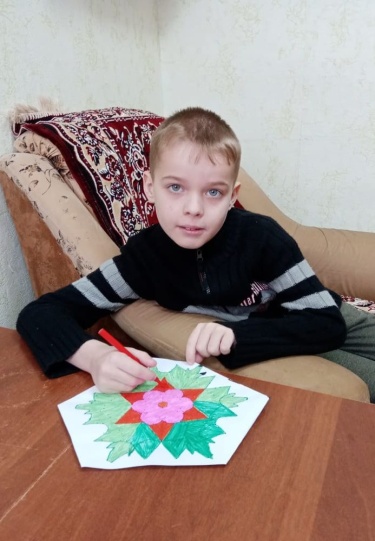 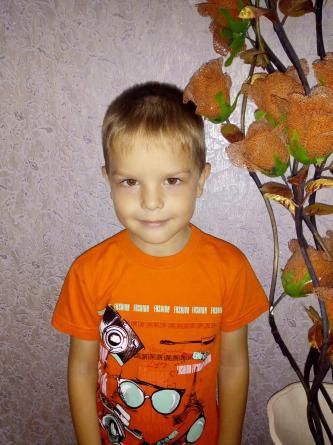 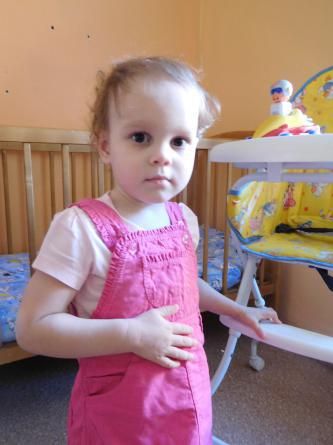 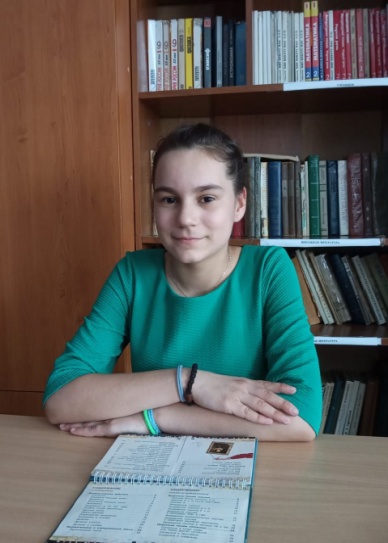 По разным причинам у этих детей нет родителей, нет домашнего очага, который бы защитил и согрел их. Тех, кто готов взять на себя благородную миссию опекуна, попечителя, усыновителя, просим обращаться в Управление социальной защиты населения Курганской области по адресу: г. Курган, ул. Зорге, 39, каб. 10 а, тел. 8(3522) 44-01-15 для уточнения сведений о ребенке и получения информации.                              Алексей                        Январь 2013 г.р.Активный, любознательный,                             добрый.            Глаза голубые, волосы русые. Имеет незначительные отклонения в состоянии здоровья.               Есть брат Данил, 2014 г.р. и                  сестра Алина, 2017 г.р.   Мать ограничена в родительских правах,  в графе «отец» свидетельства о рождении                       стоит прочерк.             Данил           Ноябрь 2014 г.р.Активный, общительный, любознательный.  Глаза зеленые, волосы русые.Имеет незначительные отклоненияв состоянии здоровья.Есть брат Алексей, 2013 г.р. и      сестра Алина, 2017 г.р.         Мать ограничена в родительских правах, в графе «отец» свидетельства о            рождении стоит прочерк.                   Алина                  Октябрь 2017 г.р.                Добрая, спокойная,                               ласковая.         Глаза серые, волосы русые.              Имеет незначительные    отклонения в состоянии здоровья.      Есть братья: Алексей, 2013 г.р.,                   Данил, 2014г.р.             Родители ограничены             в родительских правах.                 Наталья                  Апрель 2008 г.р.  Веселая, отзывчивая, добрая.                       Глаза карие,  волосы темно-русые. Имеет незначительные отклонения в состоянии здоровья.                 Родители лишены                родительских прав.